 Confidential  Identification data                                                                                                                                                                For statistical survey purposes onlyName of contact person from INS (RSO/CSO):    						                  !!! The questionnaire and the methodological note can be downloaded from the INS website: www.insse.ro !!!  Mr (Mrs) . . . . . . . . . . . . . . . . . . . . . . . . . . . . . . . . . . . . . . . . . . . . . . . . . . . . . . . . . . . . . . 				 Phone. . . . . . . . . . . . . . . . . . . . . . . . . .e-mail............ . . . . . . . . . . . . . . . . . . . . . . . . .                                                          Month...............2020          Statistical identification number    Chapter 1. Reporting statistics (to be filled in by RSO/CSO)                                       Chapter 2. Changes, enterprise restructuring (to be filled in by the unit)NORMS FOR FILLING INThe questionnaire filled in by the enterprise should hold the signature of manager unit, as well as its business stamp. At the same time, we kindly ask the enterprise to tick the appropriate blanks in the box „Certification of supplied data” of chapters with data and those without data, as the case may be.Chapter: Identification data – comprises information related to the identification of the enterprise, taken over from the Statistical register of economic and social operators (REGIS) which represents the sampling basis for business statistical surveys. We ask the enterprise to indicate eventual changes/corrections related to: fiscal code (Single identification code), name, address, form of ownership, legal status, e-mail address and the main activity carried out (CANE Rev. 2 class).  The changes are to be filled in the appropriate headings by overwriting.	Chapter 1: Reporting statistics comprises information on the enterprise situation in case of non-response. The representative of the County Statistical Office shall fill this in.	Chapter 2: Changes, restructuring of the enterprise shall be filled in with information in accordance with the causes entailing significant breaks in the activity results, as compared to the previous period.The organisational changes are marked in case the enterprise still exists, but major decreases or increases of assets have taken place.The events are marked in case the restructuring practically leads to the enterprise dissolution, generally associated to the setting up of new enterprises. 	 DEFINITIONS , CLASSIFICATIONS AND NOMENCLATURES IN USE The enterprise is the smallest group of legal units representing an organisational unit producing goods or services, enjoying decisional independence, mainly for ensuring its current resources. An enterprise carries out one or several economic activities in one or several locations.	The Classification of the Activities of the National Economy (CANE Rev. 2), approved by Government Decision no. 656 of October 1997, further amended and the Orders of INS President no. 601/2002 and no. 337/2007, is in force since 01.01.2008. According to art. 3, “CANE Rev. 2 is to be applied in all fields of economic and social activity and is compulsory for all central and local government bodies, budgetary units, economic operators irrespective of ownership type, trade unions, professional and political unions, non-profit organisations, associations and other natural and legal persons, when filling in official documents whenever activity specification is required”.An activity takes place when, by resources combination – equipments, labour force, production techniques, product or information flows – services and goods are obtained. In practice, most of the production units carry out several economic activities, being necessary to identify the main activity in order to place the unit in an activity class (four digits) in accordance with the CANE Rev. 2 classification.	Main activity is that activity that mostly contributes to the total value added of the unit taken into consideration. The main activity, thus indentified, necessarily ensures 50% or more of the total value added of the unit. In case of doubts as to the encoding, kindly contact the experts of the  Office. In case of doubts related to codification, kindly contact the experts from the  Office.	The secondary activities are those activities that, together with the main activity, produce goods and services to be sold to third parties. In case an enterprise develops, besides its main activity, several secondary activities subject to distinct bookkeeping (i.e. is able to provide information on production value, intermediate consumption, manpower costs and operational surplus, labour force and gross fixed capital formation), the enterprise should supply data both on the main and on the secondary activities in chapter NRSAL.By convention, the enterprises with the average number of employees under 50 can fill in the chapter ”NRSAL” only with the data corresponding to “Total unit”, without breakdowns by secondary activities.    Ownership type nomenclature        Legal status nomenclatureChapter T: Total turnover for the units with main activity comprised in CANE Rev. 2, divisions: 05  33 in month ..................... 2020				   												  			Fill in data in integers (no decimals)                - Lei, current prices (less VAT) –Correlation:   column 1= column 2 + column 3; column 3 >= column 4; column 5= column 6 + column 7; column 7 >= column 8;     1) Data for the previous month are filled in only in case of reporting errors, of accounting adjustments done after the reporting date, as well as due to lack of data supply.The Euro Zone includes the following states: , , , , , , , , , , , , , , , ,  and .Chapter C: Main causes that have determined important changes at the turnover level in the reported month compared to the previous months – kindly tick  (decreases below 50% or increases over 50%)Chapter NO: The value of orders (contracts) for the units with main activity in manufacturing that operates on orders 2)    in month ........................ 2020													 		Fill in data in integers (no decimals)										  							      - Lei current prices (less VAT) –Correlation: row 2>=row 3; row 5>=row 61) Data for the previous month are filled in only in case of reporting errors, of accounting adjustments done after the reporting date, as well as due to lack of data supply.The Euro Zone includes the following states: , , , , , , , , , , , , , , , ,  and .2) The manufacturing industry that operates on orders includes the following CANE Rev. 2 divisions: 13, 14, 17, 20, 21 and 24  30.  Chapter MCN: Main causes that have determined important changes at the new orders level in the reported month compared to the previous months – kindly tick  (decreases below 50% or increases over 50%)Chapter PROD: Industrial products and services in month…................2020Fill in data in integers (no decimals)1) Data for the previous month are filled in only in case of reporting errors, of accounting adjustments done after the reporting date, as well as due to lack of data supply.2) Fill in according to the methodological note on chapter PROD.Fill in data in integers (no decimals )1) Data for the previous month are filled in only in case of reporting errors, of accounting adjustments done after the reporting date, as well as due to lack of data supply.2) Fill in according to the methodological note on chapter PROD.*) !!!Warning: The value tickets (meal tickets, gift tickets, nursery tickets, cultural tickets, holiday vouchers) are highlighted according to the fund from which are paid, as follows: in row 1 and row 2 if are paid from the salary fund, respectively in row 6 if are paid from other funds.(continued)*) !!!Warning: The value tickets (meal tickets, gift tickets, nursery tickets, cultural tickets, holiday vouchers) are highlighted according to the fund from which are paid, as follows: in row 1 and row 2 if are paid from the salary fund, respectively in row 6 if are paid from other funds.Chapter DIFF: Causes of differences () compared to the previous month                              NOTE: Tick the cause with X in the appropriate box the reported cases1) Will be fill in at class level (4 digits) according to the National Classification of Economic Activities (CANE Rev. 2) approved by the INS President order no. 337/2007, published in Romania Official Gazette, no. 293/03.05.2007.2) Total unit = col.2 + .... + col.15  Chapter INV:  Net investments (new) by structural elements during 1.01.  - .............. 2020                                                                                                                                                                                                                                Fill in data in integers (no decimals)                                                                                                                                                                                                                     -Lei, current prices (less VAT) -Correlation: column 1= column 2+ column 4+ column 5+ column 6+ column 7 ; column 2>=column 3           Chapter DIFINV: Main causes that have determined important changes at the investments level in the reported period compared to the previous period – kindly tick  (decreases below 50% or increases over 50%)  Chapter ATS:  Stocks value in quarter .............. 2020                                                                                                                                                                                   Fill in data in integers (no decimals)                                                                                                                                                                                - Lei, current prices (less VAT) -		 1) Units with trading activity will fill in the stock of commoditiesCorrelation: row 1= row 2+ row 3+ row 4+ row 5;    C.U.I. / FISCAL code  └─┴─┴─┴─┴─┴─┴─┴─┴─┴─┘Unit name ..................................………………………….......................................................................................…………………………...….. .................................................... County ..........................…...................................……………………………..... └─┴─┘                                                                                                                                                                                                             cod  SIRUTALocality …........................…...............……………………………. └─┴─┴─┴─┴─┴─┘                                                                                                                                                                                 cod  SIRUTAStreet ........................................……………………………..... No ......... District…. ..……Phone.......................................   E-mail .........................................................................Legal status)…..........................…....................……………………………Cod  └─┴─┘Type of ownership)…..............…......................……………………...……Cod  └─┴─┘Main activity............….............................................……………………………………….……………..…………….......................................…........ Rev. 2   └─┴─┴─┴─┘1), 2)  Fill in according to the nomenclatures on the reverse page  ROMANIAThe National Institute of StatisticsStatistical Survey Short term indicators in industry TSApproved by the National Institute of Statistics based on Law no. 226/2009 on the organisation and functioning of official statistics in , with its further amendments, stipulating that:– “The National Institute of Statistics is authorised to require and go obtain, free of charge, statistical data from all the natural and legal persons resident or non-resident in Romania developing their activity on Romania’s territory.”.- The deeds stipulated under Art. 45 letters a), b), c) of the Law no. 226/2009 on the organisation and functioning of official statistics in  are contraventions.Statistical survey carried out in compliance with Council Regulations no. 1165/1998 and no. 1158/2005.  This questionnaire can be completed online using the web portal e-SOP for statistical data collection , according to the notifications received by clicking the link https://esop.insse.ro/esop-web/ or could be  transmitted on paper to the National Institute of Statistics, Regional Statistical Office (Regional Statistical Office Bucharest)/County Statistical Office till the date of 15 of the month next to the reference month.CERTIFICATION OF SUPPLIED DATA Unit Manager   .................................................                                                            ....................................              (name, surname)                                                                                  (signature )                                                                                                                               L.S.Phone ..............................                                                         No. .......... Date ............. 20.....When collecting data, the provisions of Regulation (EU) 2016/679 regarding the protection of natural persons about the processing of personal data and free movement of such data are respected.Before signing the document, kindly tick the way of filling in the chapters:  Approved by the National Institute of Statistics based on Law no. 226/2009 on the organisation and functioning of official statistics in , with its further amendments, stipulating that:– “The National Institute of Statistics is authorised to require and go obtain, free of charge, statistical data from all the natural and legal persons resident or non-resident in Romania developing their activity on Romania’s territory.”.- The deeds stipulated under Art. 45 letters a), b), c) of the Law no. 226/2009 on the organisation and functioning of official statistics in  are contraventions.Statistical survey carried out in compliance with Council Regulations no. 1165/1998 and no. 1158/2005.  This questionnaire can be completed online using the web portal e-SOP for statistical data collection , according to the notifications received by clicking the link https://esop.insse.ro/esop-web/ or could be  transmitted on paper to the National Institute of Statistics, Regional Statistical Office (Regional Statistical Office Bucharest)/County Statistical Office till the date of 15 of the month next to the reference month.CERTIFICATION OF SUPPLIED DATA Unit Manager   .................................................                                                            ....................................              (name, surname)                                                                                  (signature )                                                                                                                               L.S.Phone ..............................                                                         No. .......... Date ............. 20.....When collecting data, the provisions of Regulation (EU) 2016/679 regarding the protection of natural persons about the processing of personal data and free movement of such data are respected.Before signing the document, kindly tick the way of filling in the chapters:  Approved by the National Institute of Statistics based on Law no. 226/2009 on the organisation and functioning of official statistics in , with its further amendments, stipulating that:– “The National Institute of Statistics is authorised to require and go obtain, free of charge, statistical data from all the natural and legal persons resident or non-resident in Romania developing their activity on Romania’s territory.”.- The deeds stipulated under Art. 45 letters a), b), c) of the Law no. 226/2009 on the organisation and functioning of official statistics in  are contraventions.Statistical survey carried out in compliance with Council Regulations no. 1165/1998 and no. 1158/2005.  This questionnaire can be completed online using the web portal e-SOP for statistical data collection , according to the notifications received by clicking the link https://esop.insse.ro/esop-web/ or could be  transmitted on paper to the National Institute of Statistics, Regional Statistical Office (Regional Statistical Office Bucharest)/County Statistical Office till the date of 15 of the month next to the reference month.CERTIFICATION OF SUPPLIED DATA Unit Manager   .................................................                                                            ....................................              (name, surname)                                                                                  (signature )                                                                                                                               L.S.Phone ..............................                                                         No. .......... Date ............. 20.....When collecting data, the provisions of Regulation (EU) 2016/679 regarding the protection of natural persons about the processing of personal data and free movement of such data are respected.Before signing the document, kindly tick the way of filling in the chapters:  Approved by the National Institute of Statistics based on Law no. 226/2009 on the organisation and functioning of official statistics in , with its further amendments, stipulating that:– “The National Institute of Statistics is authorised to require and go obtain, free of charge, statistical data from all the natural and legal persons resident or non-resident in Romania developing their activity on Romania’s territory.”.- The deeds stipulated under Art. 45 letters a), b), c) of the Law no. 226/2009 on the organisation and functioning of official statistics in  are contraventions.Statistical survey carried out in compliance with Council Regulations no. 1165/1998 and no. 1158/2005.  This questionnaire can be completed online using the web portal e-SOP for statistical data collection , according to the notifications received by clicking the link https://esop.insse.ro/esop-web/ or could be  transmitted on paper to the National Institute of Statistics, Regional Statistical Office (Regional Statistical Office Bucharest)/County Statistical Office till the date of 15 of the month next to the reference month.CERTIFICATION OF SUPPLIED DATA Unit Manager   .................................................                                                            ....................................              (name, surname)                                                                                  (signature )                                                                                                                               L.S.Phone ..............................                                                         No. .......... Date ............. 20.....When collecting data, the provisions of Regulation (EU) 2016/679 regarding the protection of natural persons about the processing of personal data and free movement of such data are respected.Before signing the document, kindly tick the way of filling in the chapters:  Approved by the National Institute of Statistics based on Law no. 226/2009 on the organisation and functioning of official statistics in , with its further amendments, stipulating that:– “The National Institute of Statistics is authorised to require and go obtain, free of charge, statistical data from all the natural and legal persons resident or non-resident in Romania developing their activity on Romania’s territory.”.- The deeds stipulated under Art. 45 letters a), b), c) of the Law no. 226/2009 on the organisation and functioning of official statistics in  are contraventions.Statistical survey carried out in compliance with Council Regulations no. 1165/1998 and no. 1158/2005.  This questionnaire can be completed online using the web portal e-SOP for statistical data collection , according to the notifications received by clicking the link https://esop.insse.ro/esop-web/ or could be  transmitted on paper to the National Institute of Statistics, Regional Statistical Office (Regional Statistical Office Bucharest)/County Statistical Office till the date of 15 of the month next to the reference month.CERTIFICATION OF SUPPLIED DATA Unit Manager   .................................................                                                            ....................................              (name, surname)                                                                                  (signature )                                                                                                                               L.S.Phone ..............................                                                         No. .......... Date ............. 20.....When collecting data, the provisions of Regulation (EU) 2016/679 regarding the protection of natural persons about the processing of personal data and free movement of such data are respected.Before signing the document, kindly tick the way of filling in the chapters:  Approved by the National Institute of Statistics based on Law no. 226/2009 on the organisation and functioning of official statistics in , with its further amendments, stipulating that:– “The National Institute of Statistics is authorised to require and go obtain, free of charge, statistical data from all the natural and legal persons resident or non-resident in Romania developing their activity on Romania’s territory.”.- The deeds stipulated under Art. 45 letters a), b), c) of the Law no. 226/2009 on the organisation and functioning of official statistics in  are contraventions.Statistical survey carried out in compliance with Council Regulations no. 1165/1998 and no. 1158/2005.  This questionnaire can be completed online using the web portal e-SOP for statistical data collection , according to the notifications received by clicking the link https://esop.insse.ro/esop-web/ or could be  transmitted on paper to the National Institute of Statistics, Regional Statistical Office (Regional Statistical Office Bucharest)/County Statistical Office till the date of 15 of the month next to the reference month.CERTIFICATION OF SUPPLIED DATA Unit Manager   .................................................                                                            ....................................              (name, surname)                                                                                  (signature )                                                                                                                               L.S.Phone ..............................                                                         No. .......... Date ............. 20.....When collecting data, the provisions of Regulation (EU) 2016/679 regarding the protection of natural persons about the processing of personal data and free movement of such data are respected.Before signing the document, kindly tick the way of filling in the chapters:  Approved by the National Institute of Statistics based on Law no. 226/2009 on the organisation and functioning of official statistics in , with its further amendments, stipulating that:– “The National Institute of Statistics is authorised to require and go obtain, free of charge, statistical data from all the natural and legal persons resident or non-resident in Romania developing their activity on Romania’s territory.”.- The deeds stipulated under Art. 45 letters a), b), c) of the Law no. 226/2009 on the organisation and functioning of official statistics in  are contraventions.Statistical survey carried out in compliance with Council Regulations no. 1165/1998 and no. 1158/2005.  This questionnaire can be completed online using the web portal e-SOP for statistical data collection , according to the notifications received by clicking the link https://esop.insse.ro/esop-web/ or could be  transmitted on paper to the National Institute of Statistics, Regional Statistical Office (Regional Statistical Office Bucharest)/County Statistical Office till the date of 15 of the month next to the reference month.CERTIFICATION OF SUPPLIED DATA Unit Manager   .................................................                                                            ....................................              (name, surname)                                                                                  (signature )                                                                                                                               L.S.Phone ..............................                                                         No. .......... Date ............. 20.....When collecting data, the provisions of Regulation (EU) 2016/679 regarding the protection of natural persons about the processing of personal data and free movement of such data are respected.Before signing the document, kindly tick the way of filling in the chapters:  Approved by the National Institute of Statistics based on Law no. 226/2009 on the organisation and functioning of official statistics in , with its further amendments, stipulating that:– “The National Institute of Statistics is authorised to require and go obtain, free of charge, statistical data from all the natural and legal persons resident or non-resident in Romania developing their activity on Romania’s territory.”.- The deeds stipulated under Art. 45 letters a), b), c) of the Law no. 226/2009 on the organisation and functioning of official statistics in  are contraventions.Statistical survey carried out in compliance with Council Regulations no. 1165/1998 and no. 1158/2005.  This questionnaire can be completed online using the web portal e-SOP for statistical data collection , according to the notifications received by clicking the link https://esop.insse.ro/esop-web/ or could be  transmitted on paper to the National Institute of Statistics, Regional Statistical Office (Regional Statistical Office Bucharest)/County Statistical Office till the date of 15 of the month next to the reference month.CERTIFICATION OF SUPPLIED DATA Unit Manager   .................................................                                                            ....................................              (name, surname)                                                                                  (signature )                                                                                                                               L.S.Phone ..............................                                                         No. .......... Date ............. 20.....When collecting data, the provisions of Regulation (EU) 2016/679 regarding the protection of natural persons about the processing of personal data and free movement of such data are respected.Before signing the document, kindly tick the way of filling in the chapters:  Approved by the National Institute of Statistics based on Law no. 226/2009 on the organisation and functioning of official statistics in , with its further amendments, stipulating that:– “The National Institute of Statistics is authorised to require and go obtain, free of charge, statistical data from all the natural and legal persons resident or non-resident in Romania developing their activity on Romania’s territory.”.- The deeds stipulated under Art. 45 letters a), b), c) of the Law no. 226/2009 on the organisation and functioning of official statistics in  are contraventions.Statistical survey carried out in compliance with Council Regulations no. 1165/1998 and no. 1158/2005.  This questionnaire can be completed online using the web portal e-SOP for statistical data collection , according to the notifications received by clicking the link https://esop.insse.ro/esop-web/ or could be  transmitted on paper to the National Institute of Statistics, Regional Statistical Office (Regional Statistical Office Bucharest)/County Statistical Office till the date of 15 of the month next to the reference month.CERTIFICATION OF SUPPLIED DATA Unit Manager   .................................................                                                            ....................................              (name, surname)                                                                                  (signature )                                                                                                                               L.S.Phone ..............................                                                         No. .......... Date ............. 20.....When collecting data, the provisions of Regulation (EU) 2016/679 regarding the protection of natural persons about the processing of personal data and free movement of such data are respected.Before signing the document, kindly tick the way of filling in the chapters:  Approved by the National Institute of Statistics based on Law no. 226/2009 on the organisation and functioning of official statistics in , with its further amendments, stipulating that:– “The National Institute of Statistics is authorised to require and go obtain, free of charge, statistical data from all the natural and legal persons resident or non-resident in Romania developing their activity on Romania’s territory.”.- The deeds stipulated under Art. 45 letters a), b), c) of the Law no. 226/2009 on the organisation and functioning of official statistics in  are contraventions.Statistical survey carried out in compliance with Council Regulations no. 1165/1998 and no. 1158/2005.  This questionnaire can be completed online using the web portal e-SOP for statistical data collection , according to the notifications received by clicking the link https://esop.insse.ro/esop-web/ or could be  transmitted on paper to the National Institute of Statistics, Regional Statistical Office (Regional Statistical Office Bucharest)/County Statistical Office till the date of 15 of the month next to the reference month.CERTIFICATION OF SUPPLIED DATA Unit Manager   .................................................                                                            ....................................              (name, surname)                                                                                  (signature )                                                                                                                               L.S.Phone ..............................                                                         No. .......... Date ............. 20.....When collecting data, the provisions of Regulation (EU) 2016/679 regarding the protection of natural persons about the processing of personal data and free movement of such data are respected.Before signing the document, kindly tick the way of filling in the chapters:  Approved by the National Institute of Statistics based on Law no. 226/2009 on the organisation and functioning of official statistics in , with its further amendments, stipulating that:– “The National Institute of Statistics is authorised to require and go obtain, free of charge, statistical data from all the natural and legal persons resident or non-resident in Romania developing their activity on Romania’s territory.”.- The deeds stipulated under Art. 45 letters a), b), c) of the Law no. 226/2009 on the organisation and functioning of official statistics in  are contraventions.Statistical survey carried out in compliance with Council Regulations no. 1165/1998 and no. 1158/2005.  This questionnaire can be completed online using the web portal e-SOP for statistical data collection , according to the notifications received by clicking the link https://esop.insse.ro/esop-web/ or could be  transmitted on paper to the National Institute of Statistics, Regional Statistical Office (Regional Statistical Office Bucharest)/County Statistical Office till the date of 15 of the month next to the reference month.CERTIFICATION OF SUPPLIED DATA Unit Manager   .................................................                                                            ....................................              (name, surname)                                                                                  (signature )                                                                                                                               L.S.Phone ..............................                                                         No. .......... Date ............. 20.....When collecting data, the provisions of Regulation (EU) 2016/679 regarding the protection of natural persons about the processing of personal data and free movement of such data are respected.Before signing the document, kindly tick the way of filling in the chapters:  Approved by the National Institute of Statistics based on Law no. 226/2009 on the organisation and functioning of official statistics in , with its further amendments, stipulating that:– “The National Institute of Statistics is authorised to require and go obtain, free of charge, statistical data from all the natural and legal persons resident or non-resident in Romania developing their activity on Romania’s territory.”.- The deeds stipulated under Art. 45 letters a), b), c) of the Law no. 226/2009 on the organisation and functioning of official statistics in  are contraventions.Statistical survey carried out in compliance with Council Regulations no. 1165/1998 and no. 1158/2005.  This questionnaire can be completed online using the web portal e-SOP for statistical data collection , according to the notifications received by clicking the link https://esop.insse.ro/esop-web/ or could be  transmitted on paper to the National Institute of Statistics, Regional Statistical Office (Regional Statistical Office Bucharest)/County Statistical Office till the date of 15 of the month next to the reference month.CERTIFICATION OF SUPPLIED DATA Unit Manager   .................................................                                                            ....................................              (name, surname)                                                                                  (signature )                                                                                                                               L.S.Phone ..............................                                                         No. .......... Date ............. 20.....When collecting data, the provisions of Regulation (EU) 2016/679 regarding the protection of natural persons about the processing of personal data and free movement of such data are respected.Before signing the document, kindly tick the way of filling in the chapters:   C.U.I. / FISCAL code  └─┴─┴─┴─┴─┴─┴─┴─┴─┴─┘Unit name ..................................………………………….......................................................................................…………………………...….. .................................................... County ..........................…...................................……………………………..... └─┴─┘                                                                                                                                                                                                             cod  SIRUTALocality …........................…...............……………………………. └─┴─┴─┴─┴─┴─┘                                                                                                                                                                                 cod  SIRUTAStreet ........................................……………………………..... No ......... District…. ..……Phone.......................................   E-mail .........................................................................Legal status)…..........................…....................……………………………Cod  └─┴─┘Type of ownership)…..............…......................……………………...……Cod  └─┴─┘Main activity............….............................................……………………………………….……………..…………….......................................…........ Rev. 2   └─┴─┴─┴─┘1), 2)  Fill in according to the nomenclatures on the reverse page  ROMANIAThe National Institute of StatisticsStatistical Survey Short term indicators in industry TSCHAPTERS WITH DATA CHAPTERS WITH DATA CHAPTERS WITH DATA CHAPTERS WITH DATA CHAPTERS WITH DATA CHAPTERS WITH DATA CHAPTERS WITHOUT DATA CHAPTERS WITHOUT DATA CHAPTERS WITHOUT DATA CHAPTERS WITHOUT DATA CHAPTERS WITHOUT DATA CHAPTERS WITHOUT DATA  C.U.I. / FISCAL code  └─┴─┴─┴─┴─┴─┴─┴─┴─┴─┘Unit name ..................................………………………….......................................................................................…………………………...….. .................................................... County ..........................…...................................……………………………..... └─┴─┘                                                                                                                                                                                                             cod  SIRUTALocality …........................…...............……………………………. └─┴─┴─┴─┴─┴─┘                                                                                                                                                                                 cod  SIRUTAStreet ........................................……………………………..... No ......... District…. ..……Phone.......................................   E-mail .........................................................................Legal status)…..........................…....................……………………………Cod  └─┴─┘Type of ownership)…..............…......................……………………...……Cod  └─┴─┘Main activity............….............................................……………………………………….……………..…………….......................................…........ Rev. 2   └─┴─┴─┴─┘1), 2)  Fill in according to the nomenclatures on the reverse page  ROMANIAThe National Institute of StatisticsStatistical Survey Short term indicators in industry TST NOPRODNRSALINVATS TNOPRODNR\SAL INVATS C.U.I. / FISCAL code  └─┴─┴─┴─┴─┴─┴─┴─┴─┴─┘Unit name ..................................………………………….......................................................................................…………………………...….. .................................................... County ..........................…...................................……………………………..... └─┴─┘                                                                                                                                                                                                             cod  SIRUTALocality …........................…...............……………………………. └─┴─┴─┴─┴─┴─┘                                                                                                                                                                                 cod  SIRUTAStreet ........................................……………………………..... No ......... District…. ..……Phone.......................................   E-mail .........................................................................Legal status)…..........................…....................……………………………Cod  └─┴─┘Type of ownership)…..............…......................……………………...……Cod  └─┴─┘Main activity............….............................................……………………………………….……………..…………….......................................…........ Rev. 2   └─┴─┴─┴─┘1), 2)  Fill in according to the nomenclatures on the reverse page  ROMANIAThe National Institute of StatisticsStatistical Survey Short term indicators in industry TS1.  The statistical questionnaire was entirely filled in        YES1.  The statistical questionnaire was entirely filled in        YES1.  The statistical questionnaire was entirely filled in        YES1.  The statistical questionnaire was entirely filled in        YES1.  The statistical questionnaire was entirely filled in        YES1.  The statistical questionnaire was entirely filled in        YES1.  The statistical questionnaire was entirely filled in        YES1. Kindly tick if organisational changes took place during the reference period:1. Kindly tick if organisational changes took place during the reference period:1. Kindly tick if organisational changes took place during the reference period:         with the requested data?           with the requested data?           with the requested data?           with the requested data?      NO          ⁪ merges           ⁪ splits2.  Causes of total non-response (kindly tick X):2.  Causes of total non-response (kindly tick X):2.  Causes of total non-response (kindly tick X):2.  Causes of total non-response (kindly tick X):2.  Causes of total non-response (kindly tick X):2.  Causes of total non-response (kindly tick X):2.  Causes of total non-response (kindly tick X):2. Events entailing the enterprise dissolution:2. Events entailing the enterprise dissolution:2. Events entailing the enterprise dissolution:- refuses to answer ....................................................................- refuses to answer ....................................................................- refuses to answer ....................................................................- refuses to answer ....................................................................- refuses to answer ....................................................................- refuses to answer ....................................................................- refuses to answer ....................................................................2Units resulting from splits  Units resulting from splits  - unidentified unit ………….....................................................- unidentified unit ………….....................................................- unidentified unit ………….....................................................- unidentified unit ………….....................................................- unidentified unit ………….....................................................- unidentified unit ………….....................................................- unidentified unit ………….....................................................3⁪ split C.U.I └─┴─┴─┴─┴─┴─┴─┴─┴─┴─┘Name ……...................................................................- no interest for the work .........................................................- no interest for the work .........................................................- no interest for the work .........................................................- no interest for the work .........................................................- no interest for the work .........................................................- no interest for the work .........................................................- no interest for the work .........................................................4C.U.I └─┴─┴─┴─┴─┴─┴─┴─┴─┴─┘Name …......................................................................- not contacted enterprise…......................................................- not contacted enterprise…......................................................- not contacted enterprise…......................................................- not contacted enterprise…......................................................- not contacted enterprise…......................................................- not contacted enterprise…......................................................- not contacted enterprise…......................................................5C.U.I └─┴─┴─┴─┴─┴─┴─┴─┴─┴─┘Name ….....................................................................- dormant enterprise……………………..................................- dormant enterprise……………………..................................- dormant enterprise……………………..................................- dormant enterprise……………………..................................- dormant enterprise……………………..................................- dormant enterprise……………………..................................- dormant enterprise……………………..................................6Unit resulting from merging  Unit resulting from merging  - dissolved enterprise……..........................................................- dissolved enterprise……..........................................................- dissolved enterprise……..........................................................- dissolved enterprise……..........................................................- dissolved enterprise……..........................................................- dissolved enterprise……..........................................................- dissolved enterprise……..........................................................7⁪ merge C.U.I └─┴─┴─┴─┴─┴─┴─┴─┴─┴─┘Name …......................................................................- response given by other unit…................................................- response given by other unit…................................................- response given by other unit…................................................- response given by other unit…................................................- response given by other unit…................................................- response given by other unit…................................................- response given by other unit…................................................8Absorbing unit  Absorbing unit  - no data due to events (split, merge, etc).- no data due to events (split, merge, etc).- no data due to events (split, merge, etc).- no data due to events (split, merge, etc).- no data due to events (split, merge, etc).- no data due to events (split, merge, etc).- no data due to events (split, merge, etc).9(see chapter 2, item 2)⁪ absorption C.U.I └─┴─┴─┴─┴─┴─┴─┴─┴─┴─┘Name…......................................................................- no data due to events (split, merge, etc).- no data due to events (split, merge, etc).- no data due to events (split, merge, etc).- no data due to events (split, merge, etc).- no data due to events (split, merge, etc).- no data due to events (split, merge, etc).- no data due to events (split, merge, etc).(see chapter 2, item 2)⁪ absorption C.U.I └─┴─┴─┴─┴─┴─┴─┴─┴─┴─┘Description                                  Code                                                        Description                                          CodeEntirely state ownership                       10Private ownership  (private Romanian or Romanian and foreign social capital)Entirely Romanian                                31Romanian and foreign                           32Majority state ownership (state social capital over 50%) State + private Romanian             21State+ foreign                               22State+ private  + foreign      23Cooperative ownership                                 40Community ownership                                  50Majority private ownership (private social capital over 50%)State + private Romanian             26State + foreign                              27State + private  + foreign     28Entirely foreign ownership                           60Public ownership of national and local interest  (public interest institutions and units)                70              Description CodPublic Corporation (RA)1General partnership (SNC)2Limited partnership (SCS)3Limited partnership with share capital (SCA)4Public limited company (SA)5Private limited company (SRL)6Handicraft cooperative (OC1)7Consumer cooperative (OC2)8Credit union (OC3)9Branches of foreign companies (with legal status)15Other legal forms 29C.U.I. / FISCAL code  └─┴─┴─┴─┴─┴─┴─┴─┴─┴─┘Unit name...................................…………………………...................................................................…………………………...….............................................................Statistical identification number   TSPartial non-response (the units fills in) – kindly tickC.U.I. / FISCAL code  └─┴─┴─┴─┴─┴─┴─┴─┴─┴─┘Unit name...................................…………………………...................................................................…………………………...….............................................................Statistical identification number   TS1. Refusal                                                                                                           └─┘C.U.I. / FISCAL code  └─┴─┴─┴─┴─┴─┴─┴─┴─┴─┘Unit name...................................…………………………...................................................................…………………………...….............................................................Statistical identification number   TS2. Dormant                                                                                                         └─┘C.U.I. / FISCAL code  └─┴─┴─┴─┴─┴─┴─┴─┴─┴─┘Unit name...................................…………………………...................................................................…………………………...….............................................................Statistical identification number   TS3. Other causes (kindly specify)……........................…………………............└─┘C.U.I. / FISCAL code  └─┴─┴─┴─┴─┴─┴─┴─┴─┴─┘Unit name...................................…………………………...................................................................…………………………...….............................................................Statistical identification number   TSPerson responsible for filling in the chapter data::   Mr (Mrs).........................................................................................................   Phone............................................................e-mail.........................................Current monthCurrent monthCurrent monthCurrent monthPrevious month1)Previous month1)Previous month1)Previous month1)No.Totalout of which : by destinationout of which : by destinationout of which : by destinationTotalout of which : by destination out of which : by destination out of which : by destination rowDomestic marketNon domestic marketNon domestic marketTotalDomestic market Non domestic market Non domestic market Totalout of which:  EURO zoneTotalTotalout of which:  EURO zoneAB123456781Turnover No rndCausesNo. rndCauses1Lack of sale…..................................................................………….5Products with manufacturing long cycle..............................………………...2Low/high orders…….................................…………...........……….6Processing production or Lohn….....................................…………………..3Lack of raw material…………………..……………………………7Other causes (specify which)………………….................………………..4Seasonal production.........................................................…………..........................................................................................………………C.U.I. / FISCAL code  └─┴─┴─┴─┴─┴─┴─┴─┴─┴─┘Unit name………......................…………………………............................................................................…………………………...…............................................Statistical identification number      TSPartial non-response causes (the unit fills in) –kindly tickC.U.I. / FISCAL code  └─┴─┴─┴─┴─┴─┴─┴─┴─┴─┘Unit name………......................…………………………............................................................................…………………………...…............................................Statistical identification number      TS1. Refusal                                                                                                                        └─┘C.U.I. / FISCAL code  └─┴─┴─┴─┴─┴─┴─┴─┴─┴─┘Unit name………......................…………………………............................................................................…………………………...…............................................Statistical identification number      TS2. Dormant                                                                                                                     └─┘C.U.I. / FISCAL code  └─┴─┴─┴─┴─┴─┴─┴─┴─┴─┘Unit name………......................…………………………............................................................................…………………………...…............................................Statistical identification number      TS3. Does not operate on orders                                                                                        └─┘C.U.I. / FISCAL code  └─┴─┴─┴─┴─┴─┴─┴─┴─┴─┘Unit name………......................…………………………............................................................................…………………………...…............................................Statistical identification number      TS4.  Other causes (kindly specify)…………………………………………………………………..└─┘C.U.I. / FISCAL code  └─┴─┴─┴─┴─┴─┴─┴─┴─┴─┘Unit name………......................…………………………............................................................................…………………………...…............................................Statistical identification number      TSPerson responsible for filling in the chapter data::   Mr (Mrs)..................................................................................................................   Phone…..........................................................e-mail...............................................                                                                               Current month                                                                               Current month                                                                               Current month                                                                               Current monthPrevious month 1))Previous month 1))No.rowDestinationsNew orders (contracts ) received over the monthOrders (contracts) taken up over the monthNew orders (contracts ) received over the monthOrders (contracts) taken up over the monthAB12341Domestic market2External market3out of which:  EURO ZoneNo rndCausesNo rndCauses1Lack of sale…..................................................................………….5Products with manufacturing long cycle..............................………………...2Low/high orders…….................................…………...........……….6Processing production or Lohn….....................................…………………..3Lack of raw material…………………..……………………………7Other causes (specify which)………………….................………………..4Seasonal production.........................................................…………..........................................................................................………………C.U.I. /  FISCAL code  └─┴─┴─┴─┴─┴─┴─┴─┴─┴─┘Unit name………......................…………………………....................................................................................…………………………...…....................................................Statistical identification number      TSPartial non-response causes (the unit fills in) –kindly tick C.U.I. /  FISCAL code  └─┴─┴─┴─┴─┴─┴─┴─┴─┴─┘Unit name………......................…………………………....................................................................................…………………………...…....................................................Statistical identification number      TS1. Refusal                                                                                                               └─┘C.U.I. /  FISCAL code  └─┴─┴─┴─┴─┴─┴─┴─┴─┴─┘Unit name………......................…………………………....................................................................................…………………………...…....................................................Statistical identification number      TS2. Dormant                                                                                                             └─┘C.U.I. /  FISCAL code  └─┴─┴─┴─┴─┴─┴─┴─┴─┴─┘Unit name………......................…………………………....................................................................................…………………………...…....................................................Statistical identification number      TS3. Does not make products from the monthly PRODROM List            └─┘C.U.I. /  FISCAL code  └─┴─┴─┴─┴─┴─┴─┴─┴─┴─┘Unit name………......................…………………………....................................................................................…………………………...…....................................................Statistical identification number      TS4. Other causes (kindly specify)...............………………………………………………….………………….…...└─┘C.U.I. /  FISCAL code  └─┴─┴─┴─┴─┴─┴─┴─┴─┴─┘Unit name………......................…………………………....................................................................................…………………………...…....................................................Statistical identification number      TSPerson responsible for filling in the chapter data:   Mr (Mrs)................................................................................................................   Phone….............................................................e-mail..........................................CODE AND NAME OF INDUSTRIAL PRODUCT / SERVICE ACCORDING TO PRODROM LISTUnit measureStock at the  beginning of  the monthStock at the  beginning of  the monthTotal production in  current monthOUTPUTS of products and services(out of column 1 + column 2):OUTPUTS of products and services(out of column 1 + column 2):OUTPUTS of products and services(out of column 1 + column 2):OUTPUTS of products and services(out of column 1 + column 2):Stock at the end of the month(column +column 2) --(column 3 +column 4++column 5 +column 6)Value of sold production(less VAT)- Lei, current prices -Total production in previous month 1)CODE AND NAME OF INDUSTRIAL PRODUCT / SERVICE ACCORDING TO PRODROM LISTUnit measureStock at the  beginning of  the monthStock at the  beginning of  the monthTotal production in  current monthSold productionSold productionSold productionProduction for further processingStock at the end of the month(column +column 2) --(column 3 +column 4++column 5 +column 6)Value of sold production(less VAT)- Lei, current prices -Total production in previous month 1)CODE AND NAME OF INDUSTRIAL PRODUCT / SERVICE ACCORDING TO PRODROM LISTUnit measureStock at the  beginning of  the monthStock at the  beginning of  the monthTotal production in  current monthDomestic marketNon domestic marketProduction on contract bases (subcontracting)Production for further processingStock at the end of the month(column +column 2) --(column 3 +column 4++column 5 +column 6)Value of sold production(less VAT)- Lei, current prices -Total production in previous month 1)Code 2)ABC123456789CODE AND NAME OF INDUSTRIAL PRODUCT / SERVICE ACCORDING TO PRODROM LIST Unit measure Stock at the  beginning of  the month Stock at the  beginning of  the month Total production in  current month OUTPUTS of products and services (out of column 1 + column 2):OUTPUTS of products and services (out of column 1 + column 2):OUTPUTS of products and services (out of column 1 + column 2):OUTPUTS of products and services (out of column 1 + column 2):Stock at the end of the month(column 1+ column 2) --(column 3 + column 4++column 5 +column 6)Value of sold production (less VAT)- Lei, current prices -Total production in previous month 1)CODE AND NAME OF INDUSTRIAL PRODUCT / SERVICE ACCORDING TO PRODROM LIST Unit measure Stock at the  beginning of  the month Stock at the  beginning of  the month Total production in  current month Sold productionSold productionSold productionProduction for further processingStock at the end of the month(column 1+ column 2) --(column 3 + column 4++column 5 +column 6)Value of sold production (less VAT)- Lei, current prices -Total production in previous month 1)CODE AND NAME OF INDUSTRIAL PRODUCT / SERVICE ACCORDING TO PRODROM LIST Unit measure Stock at the  beginning of  the month Stock at the  beginning of  the month Total production in  current month Domestic market Non domestic market Production on contract bases (subcontracting)Production for further processingStock at the end of the month(column 1+ column 2) --(column 3 + column 4++column 5 +column 6)Value of sold production (less VAT)- Lei, current prices -Total production in previous month 1)Code 2)ABC123456789FISCAL code  └─┴─┴─┴─┴─┴─┴─┴─┴─┴─┘Unit name   …………………………………………………………………................................................................................................................................................Statistical identification number  TSPartial non-response (the units fills in) – tickFISCAL code  └─┴─┴─┴─┴─┴─┴─┴─┴─┴─┘Unit name   …………………………………………………………………................................................................................................................................................Statistical identification number  TS1. Refusal                                                                                                            FISCAL code  └─┴─┴─┴─┴─┴─┴─┴─┴─┴─┘Unit name   …………………………………………………………………................................................................................................................................................Statistical identification number  TS2. Dormant                                                                                                          FISCAL code  └─┴─┴─┴─┴─┴─┴─┴─┴─┴─┘Unit name   …………………………………………………………………................................................................................................................................................Statistical identification number  TS3. Other causes (specify which)….......……. ……………………………......... FISCAL code  └─┴─┴─┴─┴─┴─┴─┴─┴─┴─┘Unit name   …………………………………………………………………................................................................................................................................................Statistical identification number  TSPerson responsible for filling in the chapter data   Mr(Mrs).................................................................................................................   Phone..................................................................... e-mail.....................................Chapter NRSAL. Average number of employees and earnings                                      Fill in data in integers (no decimals)Chapter NRSAL. Average number of employees and earnings                                      Fill in data in integers (no decimals)Chapter NRSAL. Average number of employees and earnings                                      Fill in data in integers (no decimals)Chapter NRSAL. Average number of employees and earnings                                      Fill in data in integers (no decimals)Chapter NRSAL. Average number of employees and earnings                                      Fill in data in integers (no decimals)Chapter NRSAL. Average number of employees and earnings                                      Fill in data in integers (no decimals)Chapter NRSAL. Average number of employees and earnings                                      Fill in data in integers (no decimals)Chapter NRSAL. Average number of employees and earnings                                      Fill in data in integers (no decimals)Chapter NRSAL. Average number of employees and earnings                                      Fill in data in integers (no decimals)Chapter NRSAL. Average number of employees and earnings                                      Fill in data in integers (no decimals)Secondary activities (col.3 ÷ col.15)Secondary activities (col.3 ÷ col.15)Secondary activities (col.3 ÷ col.15)Secondary activities (col.3 ÷ col.15)Secondary activities (col.3 ÷ col.15)No. row.Total unit1)Main activityActivity …………Activity …………Activity …………Activity …………Activity …………No. row.CANE CODE2)0000ABB1234567Gross amounts paid from the salary fund (severance payments are excluded) out of which:                       - lei - Gross amounts paid from the salary fund (severance payments are excluded) out of which:                       - lei - - payments in kind and other allowances paid from the salary fund (value tickets*) are included)                           - lei - - payments in kind and other allowances paid from the salary fund (value tickets*) are included)                           - lei -  - bonuses, awards and other benefits paid from the salary fund, out of which:                                            - lei - - bonuses, awards and other benefits paid from the salary fund, out of which:                                            - lei -         - occasional bonuses and other benefits                                                                                                 - lei -         - occasional bonuses and other benefits                                                                                                 - lei -Gross amounts paid from the net profit                                                                                                       - lei -Gross amounts paid from the net profit                                                                                                       - lei -Gross amounts paid from other funds (value tickets*) are included, amounts from FNUASS/FAAMBP are  excluded)                                                                                                                                                                       - lei -Gross amounts paid from other funds (value tickets*) are included, amounts from FNUASS/FAAMBP are  excluded)                                                                                                                                                                       - lei -TOTAL GROSS AMOUNTS PAID (row 1 + row 5 + row 6)                                                                   - lei -TOTAL GROSS AMOUNTS PAID (row 1 + row 5 + row 6)                                                                   - lei -Employment insurance contributions paid by the employers to the general consolidated budget              - lei -Employment insurance contributions paid by the employers to the general consolidated budget              - lei -Social security contribution paid by the employees (amounts for FNUASS/FAAMBP are excluded)          - lei -Social security contribution paid by the employees (amounts for FNUASS/FAAMBP are excluded)          - lei -Social health insurance contribution paid by the employees (amounts for FNUASS/FAAMBP are excluded)                                                                                                                                                                           - lei -Social health insurance contribution paid by the employees (amounts for FNUASS/FAAMBP are excluded)                                                                                                                                                                           - lei -Tax on gross amounts paid (amounts for FNUASS/FAAMBP are  excluded)                                                   - lei -Tax on gross amounts paid (amounts for FNUASS/FAAMBP are  excluded)                                                   - lei -NUMBER OF EMPLOYEES AT THE END OF THE MONTH (employees with suspended labour contract/agreement are excluded)                                                                                                       - persons -NUMBER OF EMPLOYEES AT THE END OF THE MONTH (employees with suspended labour contract/agreement are excluded)                                                                                                       - persons -NUMBER OF EMPLOYEES WITH SUSPENDED LABOUR CONTRACT/AGREEMENT AT THE END OF THE MONTH                                                                                                                       - persons -NUMBER OF EMPLOYEES WITH SUSPENDED LABOUR CONTRACT/AGREEMENT AT THE END OF THE MONTH                                                                                                                       - persons -AVERAGE NUMBER OF EMPLOYEES (employees with suspended labour contract/ agreement excluded)                                                                                                                            - persons -AVERAGE NUMBER OF EMPLOYEES (employees with suspended labour contract/ agreement excluded)                                                                                                                            - persons -AVERAGE GROSS EARNINGS (row.7  /  row. 14)                                                                   - lei /persons -AVERAGE GROSS EARNINGS (row.7  /  row. 14)                                                                   - lei /persons -XXXXXHOURS WORKED (row. 17 + row.18)                                                                                          - man-hours -HOURS WORKED (row. 17 + row.18)                                                                                          - man-hours - Normal working time (the total sum of hours worked by the unit employees)                              - man-hours - Normal working time (the total sum of hours worked by the unit employees)                              - man-hours - Overtime (the total sum of hours worked by the unit employees)                                                 - man-hours - Overtime (the total sum of hours worked by the unit employees)                                                 - man-hours -AVERAGE NUMBER OF OTHER EMPLOYED PERSONS (employees are  excluded)            - persons -AVERAGE NUMBER OF OTHER EMPLOYED PERSONS (employees are  excluded)            - persons -No. row.Secondary activities (col.3 ÷ col.15)Secondary activities (col.3 ÷ col.15)Secondary activities (col.3 ÷ col.15)Secondary activities (col.3 ÷ col.15)Secondary activities (col.3 ÷ col.15)Secondary activities (col.3 ÷ col.15)Secondary activities (col.3 ÷ col.15)Secondary activities (col.3 ÷ col.15)No. row.Activity …………Activity …………Activity …………Activity …………Activity …………Activity …………Activity …………Activity …………No. row.CANE CODE 2)ABB89101112131415Gross amounts paid from the salary fund (severance payments are excluded) out of which:                                                                                                                                                 - lei -                                                     Gross amounts paid from the salary fund (severance payments are excluded) out of which:                                                                                                                                                 - lei -                                                     - payments in kind and other allowances paid from the salary fund (value tickets*) are included)                                                                                                                                                                - lei -                                                                                                            - payments in kind and other allowances paid from the salary fund (value tickets*) are included)                                                                                                                                                                - lei -                                                                                                            - bonuses, awards and other benefits paid from the salary fund, out of which:                    - lei -                              - bonuses, awards and other benefits paid from the salary fund, out of which:                    - lei -                                       - occasional bonuses and other benefits                                                                       - lei -                                                                                             - occasional bonuses and other benefits                                                                       - lei -                                                                                    Gross amounts paid from the net profit                                                                            - lei -Gross amounts paid from the net profit                                                                            - lei -Gross amounts paid from other funds (value tickets*) are included, amounts from FNUASS/FAAMBP are  excluded)                                                                                              - lei -Gross amounts paid from other funds (value tickets*) are included, amounts from FNUASS/FAAMBP are  excluded)                                                                                              - lei -TOTAL GROSS AMOUNTS PAID (row 1 + row 5 + row 6)                                         - lei -TOTAL GROSS AMOUNTS PAID (row 1 + row 5 + row 6)                                         - lei -Employment insurance contributions paid by the employers to the general consolidated budget                                                                                                                                 - lei -Employment insurance contributions paid by the employers to the general consolidated budget                                                                                                                                 - lei -Social security contribution paid by the employees (amounts for FNUASS/FAAMBP are excluded)                                                                                                                            - lei -Social security contribution paid by the employees (amounts for FNUASS/FAAMBP are excluded)                                                                                                                            - lei -Social health insurance contribution paid by the employees (amounts for FNUASS/FAAMBP are excluded)                                                                                                                       - lei -Social health insurance contribution paid by the employees (amounts for FNUASS/FAAMBP are excluded)                                                                                                                       - lei -Tax on gross amounts paid (amounts for FNUASS/FAAMBP are  excluded)                        - lei -Tax on gross amounts paid (amounts for FNUASS/FAAMBP are  excluded)                        - lei -NUMBER OF EMPLOYEES AT THE END OF THE MONTH (employees with suspended labour contract/agreement are excluded)                                              - persons -NUMBER OF EMPLOYEES AT THE END OF THE MONTH (employees with suspended labour contract/agreement are excluded)                                              - persons -NUMBER OF EMPLOYEES WITH SUSPENDED LABOUR CONTRACT/ AGREEMENT AT THE END OF THE MONTH                                                  - persons -NUMBER OF EMPLOYEES WITH SUSPENDED LABOUR CONTRACT/ AGREEMENT AT THE END OF THE MONTH                                                  - persons -AVERAGE NUMBER OF EMPLOYEES (employees with suspended labour contract/agreement are excluded)                                                                             - persons -AVERAGE NUMBER OF EMPLOYEES (employees with suspended labour contract/agreement are excluded)                                                                             - persons -AVERAGE GROSS EARNINGS (rd.7  /  rd. 14)                                               - lei /persons -AVERAGE GROSS EARNINGS (rd.7  /  rd. 14)                                               - lei /persons -XXXXXXXXHOURS WORKED (row. 17 + row.18)                                                               -  man-hours - ------ -HOURS WORKED (row. 17 + row.18)                                                               -  man-hours - ------ - Normal working time (the total sum of hours worked by the unit employees)    - man-hours - Normal working time (the total sum of hours worked by the unit employees)    - man-hours - Overtime (the total sum of hours worked by the unit employees)                        - man-hours - Overtime (the total sum of hours worked by the unit employees)                        - man-hours -AVERAGE NUMBER OF OTHER EMPLOYED PERSONS (employees are  excluded)                                                                                                       - persons -AVERAGE NUMBER OF OTHER EMPLOYED PERSONS (employees are  excluded)                                                                                                       - persons -Organisational changes (merges, splits etc.)………...........………1Bonuses and incentives in current month .…………….….............2Payments by production achievements/orders/contracts ................3Indexations, wage negotiations …………………………...….….....4Staff layoffs ........................……………….........................….…….5Personnel hiring........................................………..…............... …... 6Financial difficulties ...………………………….….....……..…….7Reporting errors ……………………………….....…....….……….8Other causes, namely:……………………………………..……....………………………………………………………….....……… 9C.U.I. / FISCAL code  └─┴─┴─┴─┴─┴─┴─┴─┴─┴─┘Unit name………......................…………………………...................................................................................…………………………...…...................................................Statistical identification number       TSPartial non-response causes (the unit fills in) –kindly tick C.U.I. / FISCAL code  └─┴─┴─┴─┴─┴─┴─┴─┴─┴─┘Unit name………......................…………………………...................................................................................…………………………...…...................................................Statistical identification number       TS1. Refusal                                                                                                          └─┘C.U.I. / FISCAL code  └─┴─┴─┴─┴─┴─┴─┴─┴─┴─┘Unit name………......................…………………………...................................................................................…………………………...…...................................................Statistical identification number       TS2. No investments                                                                                             └─┘C.U.I. / FISCAL code  └─┴─┴─┴─┴─┴─┴─┴─┴─┴─┘Unit name………......................…………………………...................................................................................…………………………...…...................................................Statistical identification number       TS3. Other causes (kindly specify)……………………………………………………...........................................└─┘C.U.I. / FISCAL code  └─┴─┴─┴─┴─┴─┴─┴─┴─┴─┘Unit name………......................…………………………...................................................................................…………………………...…...................................................Statistical identification number       TSPerson responsible for filling in the chapter data:   Mr (Mrs)............................................................................................................  Phone…….................................. e-mail..............................................................No.rowINVESTMENTS  INVESTMENTS  INVESTMENTS  INVESTMENTS  INVESTMENTS  INVESTMENTS  INVESTMENTS  No.rowTotalConstruction works Construction works Equipment with and without assembling Means of transportGeological and drilling works Other expenditure No.rowTotaltotalout of which :dwellings Equipment with and without assembling Means of transportGeological and drilling works Other expenditure A12345671No. rndCausesNo. rndCauses1Increasing production capacity........................................................4No investment in the reporting period......................................................2Modernization of machinery, plant and  equipment........................5Misreporting previous month  ...........................................................3Introduction of new technology.........................................................6Other causes (specify which )……….. …….................………………..C.U.I. / FISCAL code  └─┴─┴─┴─┴─┴─┴─┴─┴─┴─┘Unit name………......................…………………………...................................................................................…………………………...…...................................................Statistical identification number         TSPartial non-response causes (the unit fills in) –kindly tick C.U.I. / FISCAL code  └─┴─┴─┴─┴─┴─┴─┴─┴─┴─┘Unit name………......................…………………………...................................................................................…………………………...…...................................................Statistical identification number         TS1. Refusal                                                                                                         └─┘C.U.I. / FISCAL code  └─┴─┴─┴─┴─┴─┴─┴─┴─┴─┘Unit name………......................…………………………...................................................................................…………………………...…...................................................Statistical identification number         TS2. Dormant                                                                                                       └─┘C.U.I. / FISCAL code  └─┴─┴─┴─┴─┴─┴─┴─┴─┴─┘Unit name………......................…………………………...................................................................................…………………………...…...................................................Statistical identification number         TS3. Other causes (kindly specify)……………………………………………………...........................................└─┘C.U.I. / FISCAL code  └─┴─┴─┴─┴─┴─┴─┴─┴─┴─┘Unit name………......................…………………………...................................................................................…………………………...…...................................................Statistical identification number         TSPerson responsible for filling in the chapter data:   Mr (Mrs)............................................................................................................   Phone….................................... e-mail..............................................................No. rowSpecification At the beginning of the quarter At the end of the quarter AB121Total2Stock of raw materials, consumables, inventory, hutments 3Stock of finished products 4Stock of commodities 1)5Stock of unfinished production and semi-finished products 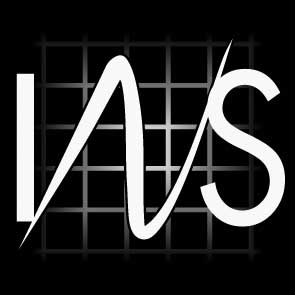 